Název moduluProfiGoogle.cz 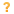 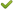 Heureka.cz HledejCeny.cz Základní SEO Seznam.cz Srovname.cz Aukro.cz Hodnocení zákazníků E-shop na Facebooku Anketa Smartsupp.cz Sociální sítě Zopim.com Rozšířená objednávka Množstevní slevy SMS upozornění Pokročilé SEO Slevové kupóny Dárky k objednávce Věrnostní slevy MailChimp.com Hromadné rozesílání emailů Objemové slevy Provizní systém Velkoobchod ZbožíNázev moduluProfiPokladna Export objednávek pro externí služby XML export pro vyhledávače zboží Hromadné importy a exporty dat Export pro PPL Uloženka.cz Zásilkovna.cz Akční cena zboží Filtry výrobců a značek Parametrické filtry Hodnocení zboží Související soubory Související zboží Top 10 nejprodávanější v obchodě Podobné zboží Diskuse k produktům Balík na poštu Top nejprodávanější v kategorii Min&Max objednatelné zboží Skladové hospodářství Varianty zboží Online platbyNázev moduluProfiIplatba Twisto GoPay PayPal OstatníNázev moduluProfiUživatelé administrace Balíkobot.cz Nové události Statistiky Fakturace Sledování stavu a historie objednávky Cizí měny Slovník pojmů Export pro tisk složenek adSystem 